Муниципальное автономное учреждение дополнительного образования ЗАТО Северск«Детская школа искусств»Программа по учебному предметуПО.01.УП.01. ОСНОВЫ МУЗЫКАЛЬНОГО ИСПОЛНИТЕЛЬСТВА (скрипка)дополнительной общеразвивающей программыв области музыкального искусства «ИНСТРУМЕНТАЛЬНОЕ ИСПОЛНИТЕЛЬСТВО»предметная областьПО.01. ИСПОЛНИТЕЛЬСКАЯ ПОДГОТОВКАСрок обучения 5 летг. Северск 2022Структура программы учебного предметаI.  Пояснительная записка- Характеристика учебного предмета «Основы музыкального исполнительства (скрипка)», его место и роль в образовательном процессе- Срок реализации учебного предмета- Объем учебного времени, предусмотренный учебным планом МАУДО ДШИ на реализацию учебного предмета «Основы музыкального исполнительства (скрипка)»- Форма проведения учебных аудиторных занятий- Цель и задачи учебного предмета- Обоснование структуры программы учебного предмета- Методы обучения- Описание материально-технических условий реализации учебного предметаII.  Содержание учебного предмета- Сведения о затратах учебного времени- Годовые требования по классамIII.  Требования к уровню подготовки обучающихсяIV.  Формы и методы контроля, система оценок- Аттестация: цели, виды, форма, содержание- Критерии оценкиV.  Методическое обеспечение учебного процесса- Методические рекомендации педагогическим работникам- Рекомендации по организации самостоятельной работы обучающихсяVI.  Список нотной и методической литературы- Список методической литературы- Список  учебно – методической, нотной литературы- Электронные ресурсыI. ПОЯСНИТЕЛЬНАЯ ЗАПИСКА       Программа учебного предмета  Настоящая  программа по учебному предмету «Основы музыкального исполнительства» составлена в соответствии с Рекомендациями по организации образовательной и методической деятельности при реализации общеразвивающих программ в области искусств в детских школах искусств по видам искусств (письмо Министерства культуры Российской Федерации от 21 ноября 2013 года №191-01-39/06-ru) и устанавливает требования к минимуму содержания, структуре и условиям реализации данной программы. Муниципальное автономное учреждение дополнительного образования ЗАТО Северск «Детская школа искусств» (далее по тексту - Учреждение) вправе реализовывать дополнительную общеразвивающую программу в области искусств при наличии соответствующей лицензии на осуществление образовательной деятельности. Характеристика учебного предмета «Основы музыкального исполнительства (скрипка)», его место и роль в образовательном процессе Учебный предмет «Основы музыкального исполнительства (скрипка)» направлен на приобретение детьми знаний, умений и навыков игры на скрипке, получение ими художественного образования, а также на эстетическое воспитание и духовно-нравственное развитие ученика.Скрипка является не только сольным инструментом, но ансамблевым и оркестровым. Поэтому, владея игрой на данном инструменте, обучающийся имеет возможность соприкоснуться с лучшими образцами музыкальной культуры в различных жанрах. В классе ансамбля или оркестра обучающийся оказывается вовлеченным в процесс коллективного музицирования, используя знания, умения и навыки, полученные в классе по специальности. Настоящая программа отражает организацию учебного процесса, все разнообразие репертуара, его академическую направленность, а также возможность реализации индивидуального подхода к каждому ученику.	Сроки реализации дополнительной общеразвивающей  программы в области музыкального искусства «Основы музыкального исполнительства (скрипка)» для детей, поступивших  в  первый класс Учреждения   в возрасте с 11 до 13  лет составляет 5 лет.Объем учебного времени, предусмотренный учебным планом МАУДО ДШИ на реализацию учебного предмета«Основы музыкального исполнительства (скрипка)»Таблица 1Форма проведения учебных аудиторных занятий – индивидуальная, продолжительность урока – 40 минут.Индивидуальная форма занятий позволяет преподавателю лучше узнать ученика, его музыкальные и физические возможности, эмоционально-психологические особенности. Цель и задачи учебного предмета Цель: развитие музыкально-творческих способностей обучающегося на основе приобретенных им знаний, умений и навыков в области исполнительская подготовка.Задачи:- сформировать у обучающихся комплекс исполнительских навыков, позволяющих воспринимать, осваивать и исполнять на скрипке произведения различных жанров и форм в соответствии с программными требованиями;- развить интерес к классической музыке и музыкальному творчеству;- развивать музыкальные способности: слух, ритм, память, музыкальность и артистизм;- освоить музыкальную грамоту, необходимую для владения инструментом в пределах программы учебного предмета;- приобрести опыт творческой деятельности и публичных выступлений.Обоснование структуры учебного предмета Обоснованием структуры программы являются все аспекты работы преподавателя с обучающимся. Программа содержит  следующие разделы:-	сведения о затратах учебного времени, предусмотренного на освоение учебного предмета;-	распределение учебного материала по годам обучения;-	описание дидактических единиц учебного предмета;-	требования к уровню подготовки обучающихся;-	формы и методы контроля, система оценок;-	методическое обеспечение учебного процесса.В соответствии с данными направлениями строится основной раздел программы «Содержание учебного предмета».Методы обучения   Для достижения поставленной цели и реализации задач предмета используются следующие методы обучения:- словесный (рассказ, беседа, объяснение);- метод упражнений и повторений (выработка игровых навыков ученика, работа над художественно-образной сферой произведения);- метод показа (показ педагогом игровых движений, исполнение педагогом пьес с использованием многообразных вариантов показа);- объяснительно-иллюстративный (педагог играет произведение ученика и попутно объясняет);- репродуктивный метод (повторение учеником игровых приемов по образцу учителя);- метод проблемного изложения (педагог ставит и сам решает проблему, показывая при этом ученику разные пути и варианты решения);- частично-поисковый (ученик участвует в поисках решения поставленной задачи).   Выбор методов зависит от возраста и индивидуальных особенностей обучающегося.Освоение обучающимися дополнительной общеразвивающей программы в области музыкального искусства «Специальность (скрипка)» завершается итоговой аттестацией обучающихся, проводимой Учреждением. Описание материально-технических условий реализации  учебного предметаМатериально-техническая база МАУДО ДШИ соответствует санитарным и противопожарным нормам, нормам охраны труда. МАУДО ДШИ располагает материально-технической базой для реализации программы «Основы музыкального исполнительства. Скрипка», обеспечивает проведение всех видов занятий, концертно-творческой деятельности обучающихся для достижения обучающимися результатов, установленных федеральными государственными требованиями.  Учебные аудитории для реализации учебного предмета «Основы музыкального исполнительства. Скрипка»Таблица 2В МАУДО ДШИ 3 концертных зала с концертными роялями, звукотехническим и световым оборудованием:- корпус № 1 –  2 концертных зала  (Большой зал на 380 посадочных мест, Малый зал на 50 посадочных мест);- корпус № 2 –  1 концертный зал  (Зрительный зал на 200 посадочных мест).Таблица 3Реализация программы «Основы музыкального исполнительства (скрипка)» обеспечивается доступом каждого обучающегося  к  библиотечному фонду. Библиотечный фонд МАУДО ДШИ укомплектован печатными изданиями основной, дополнительной учебной и учебно-методической литературой, в том числе, издания, поступившие в библиотечный фонд МАУДО ДШИ за последние 5 лет.   В МАУДО ДШИ созданы условия для содержания, своевременного обслуживания и ремонта музыкальных инструментов.СОДЕРЖАНИЕ УЧЕБНОГО ПРЕДМЕТАСведения о затратах учебного времени отражаются с учетом распределения объема учебного времени, предусмотренного на освоение учебного предмета, на максимальную, аудиторную нагрузку обучающихся и самостоятельные занятия.Таблица 4Объем времени на самостоятельную работу обучающихся по каждому учебному предмету определяется с учетом сложившихся педагогических традиций, методической целесообразности и индивидуальных способностей ученика.Виды  внеаудиторной  работы:- выполнение  домашнего  задания;- подготовка  к  концертным  выступлениям;- посещение  учреждений  культуры  (филармоний,  театров,  концертных  залов  и  др.);- участие  обучающихся  в  концертах,  творческих  мероприятиях  и   культурно-просветительской  деятельности  образовательного  учреждения  и  др.III.	ГОДОВЫЕ ТРЕБОВАНИЯ ПО КЛАССАМ1 классВ течение года обучающийся должен освоить первоначальные навыки игры на скрипке. Освоение 1-й позиции. Штрихи деташе и легато в простейшем их сочетании.  Обучающийся должен знать и играть гаммы до двух знаков, а также уметь исполнять разнохарактерную музыку (песня-танец).В этот период желательно проходить большой объем музыкального материала ввиду его достаточной лаконичности, формировать навыки чтения с листа, внимание к звукоизвлечению и чистому интонированию.Репертуарный списокЭтюды и упражненияБакланова Н.        Маленькие упражнения для начинающих  (I позиция)Гарлицкий М.      «Шаг за шагом»Григорян А.          Начальная школа игры на скрипке (технический репертуар)Захарьина Т.         «Скрипичный букварь»Родионов К.          Начальные уроки игры на скрипкеКомаровский А.   Этюды для скрипки  (первая позиция)ПьесыАлександров «Гуси-гусенята»Бакланова Н.«Песенка»Бакланова Н.   Марш октябрятБекман Н.   «Елочка»Бетховен Л  «Сурок»Бетховен Л. «Прекрасный цветок»Бетховен Л. «Сурок»Болг.нар. песня «Перепёлочка»Введенский В.   «Паровоз»Гайдн Й. «Песенка»Гендель Г.   ВариацииГладков Г.   «Песня друзей»Детская песенка «Грибы»Захарьина Т. «Колыбельная»Иорданский М.   «Про чибиса»Кабалевский Д.   «Про Петю»Кабалевский Д. «Наш край»Калинников «Журавель»Карасёва Е.«Горошина»Комаровский А. «Песенка» Крылатов Е.   «Колыбельная медведицы»Литовская народная песня «Добрый мельник»Люлли Ж. «Песенка»Метлов А. «Паук и мухи»Моравская народная песня «На лугу зелёном том»Моцарт В.А.   АллегреттоМоцарт В.А.   «Майская песня»Немецкая народная песня «Гусенята»Потоловский Н.   «Охотник»Русская народная песня «В зелёном саду»Русская народная песня «Во -  саду ли, в огороде»Русская народная песня «Во поле берёза стояла»Русская народная песня «Во сыром бору тропина»Русская народная песня «Как пошли наши подружки»Русская народная песня «Не летай соловей»Русская народная песня «Птичка над моим окошком»Русская народная песня «Сидит ворон на дубу»Русская народная песня «Соловьём залётным»Русская народная песня «Уж, как по мосту»Ребиков В. «Зимой», «Наша бабушка», «Полька», «Про диез», «Про бекар и бемоль»Римский-Корсаков Н.«Проводы зимы»Робинсон Д.«Песня о Джо Хиле»Стеценко К. КолыбельнаяСтруве Г.   «Пестрый колпачок»Судзуки Р.  Вариации на тему В.МоцартаТардош Б. «Фальшивый трубач»Тиличеева Т. «Цирковые собачки»Украинская народная песня «Журавель»Украинская народная песня «Весёлые гуси»Украинская народная песня «Зайчик»Украинская народная песня «Ой, джигуне, джигуне»Фельдгун Г. «Нехороший мальчик»Филиппенко «По малину в сад пойдём»Филиппенко «Цыплятки»Чешская народная песня «Аннушка»Чайковский Б. «Тише мыши»Крупная формаБакланова Н. СонатинаСудзуки Г.  «Вариации на тему Моцарта» - «Как мне маме объяснить»Ридинг О. Концерт си минор 1 частьТретьяченко В. Вариации на тему русской народной песни «Во поле берёза стояла»  Программы академического концерта, переводного экзамена (промежуточной аттестации)Вариант 1 (самый несложный)Гамма Ре мажор (однооктавная)                2. Родионов К.  Этюд №12                3. Р.Н.П. «Как под горкой…» обр. Комаровского А.                4. Р.Н.П. « На зеленом лугу…» обр. Захарьиной Т.     Вариант 2  Гамма Ре мажор (однооктавная)Родионов К. Этюд №46Моцарт 	В. Аллегретто Метлов 	 Н. «Баю-баюшки, баю»  Вариант 3Гамма Ля мажор 2-октавнаяИзбранные этюды, вып.1 № 16Гендель Г.Ф.	 Гавот с вариациями  Вариант 4Гамма си минор в 1 позицииИзбранные этюды, вып.1 № 43Ридинг 	О. Концерт си минор 1 часть2 классПродолжение работы над постановкой, свободой игровых движений.Усложнение и детализация игровых навыков. Изучение гамм мажора и минора.Начало изучений позиций и переходов в простейших вариантах. Работа над более разнообразным  звучанием инструмента в зависимости от характера музыкального материала.Штрихи деташе, легато, мартелято и их сочетание. Культура распределения смычка. Чтение с листа на уроке.Развитие навыка анализа музыкальных и технических задач.Репертуарный списокЭтюдыГнесина-Витачек Е.   18 легких этюдовРодионов К.  Начальные уроки игры на скрипкеСборник избранных этюдов. Выпуск 1-й (сост. М. Гарлицкий, К.Родионов, К.Фортунатов)Шевчик О. Скрипичная школа для начинающихШрадик Г. Упражнения. Тетрадь I.Якубовская В.  Вверх по ступенькамПьесыАмериканская народная  песня «Спи малыш»Багиров З. «Романс»Бакланова «Колыбельная»Бакланова Н. «Вечное движение»Бакланова Н.  ВариацииБакланова Н. «Мазурка»Бакланова Н. « Романс»Бакланова Н. «Хоровод»Бах И.С.  МаршБрамс Й. «Петрушка»Вебер К. «Хор охотников»Вольфензон «Идём в поход»Глюк К. «Веселый хоровод»Гретри А. «ПесенкаГречанинов А «Весельчак»Дварионас Б.  ПрелюдияИльина Р. «На качелях»Ган Н. «Раздумье»Гендель Г. «Прелюдия», Глинка М. «Соловушка»Глинка М. «Праздничный марш»Глюк К. «Весёлый хоровод»Гордели О.«Грузинский танец»Гречанинов А. «Весельчак»Дунаевский И.  «Колыбельная»Кабалевский Д.  «Галоп»Кабалевский Д. «Вприпрыжку»Кабалевский Д. «Наш край»Козловский Н. «Вальс»Лысенко Н. «Колыбельная»Люлли Ж. «Менуэт»Мартини Д.  Анданте, ГавотМоцарт В. «Андантино»Моцарт В.   «Менуэт», «Буррэ», «Колыбельная песня», «Маленький вальс»Моцарт В.  «Горелки»,  «Торжественная песня», «Майская песня», «Мой мяч»Ниязи Г.  «Колыбельная»Пёрсел Г. «Ария»Русская народная песня «Сеяли девушки яровой хмель»Русская народная песня «Уж как во поле калинушка стоит»Рамо Ж.   «Ригодон»Соколовский М. «Сельский танец»Соколовский Н. «В темпе менуэта»Сулимов Ю.   «Этюд – картинка»Украинская народная песня «Журавель»Украинская народная песня «Прилетай, прилетай»Хачатурян А.  «Андантино»Чайковский П. «Игра в лошадки»Чешская народная песня «Пастушок»Шаинский В.   «Песня крокодила Гены»Шведская народная песня.  Обр. ХетчаШостакович Д. «Вроде марша»Шостакович Д. «Хороший день»Шостакович «Шарманка»Шуберт Р.  ВальсШуберт Ф. ЭкосезШуман Р. «Мелодия»Крупная формаБакланова Н. КонцертиноГендель Г.   СонатинаГендель Г. Вариации ля мажорКомаровский А.  Концертино си минор Ридинг  О.   Концерт си минор, I или II-III частиРидинг О.  Концерт соль мажор, I частьТростянский Б.  Вариация на тему «Тень-тень»Технические требованияГаммы: Гаммы А, В, С, G-dur в полторы-две октавы в I позиции. Длительности – до 8-х нот на смычок. Штрих – legato, detache, martele.Арпеджио (тоническое трезвучие и квартсекстаккорд) штрихом –  detache, legato.  Программы академического концерта, переводного экзамена (промежуточной аттестации)Вариант 11.Гамма ре минор однооктавная, мелодическая 2.Избранные этюды, вып.1 № 143.Бакланова Н. Колыбельная4.Бакланова  Н. МаршВариант 21.Гамма Соль мажор 2-октавная2.Избранные этюды, вып.1 №173.Бетховен Л. Сурок4.Бетховен Л. Прекрасный цветокВариант 31.Гамма Соль мажор в 3 позиции2.Избранные этюды, вып.1. №313.Бакланова Н. Романс4.Бакланова Н. Мазурка       Вариант 41.Гамма Соль мажор с переходом в 3 позицию2.Избранные этюды, вып.2 № 313.Зейтц  Ф. Концерт Соль мажор, 1 часть3 классДальнейшее техническое развитие. Изучение хроматических последовательностей. Навыки игры в позициях и игра 3-октавных гамм. Работа над интонированием. Вибрато. Работа над звуком.Кантилена, работа над пластикой ведения смычка. Жанровые пьесы и характер штрихов. Изучение музыки разных стилей и эпох.Чтение с листа, самостоятельный разбор произведений и музыкальный анализ.Навыки ансамблевого музицирования.Репертуарный списокЭтюдыГржимали И. Упражнения в гаммахГригорян А.  Гаммы и арпеджиоЗельдис Е. Упражнения на смену позицииИзбранные упражнения. Составитель Т.Ямпольский Шрадик Г.  Упражнения, тетрадь I.Шевчик О.  Упражнения. Соч. 6Яньшинов А. Гаммы и арпеджиоЯньшиновы А.и Н.  30 легких этюдовКрупная формаБакланова Н. КонцертиноБетховен Л.СонатинаВивальди А. Концерт ля минор, 1 частьВивальди А. Концерт соль мажор, 1-3 частиДанкля Ш. «Вариации на тему Меркаданте»Зейтц Ф. Концерт № 1  II-III частиКомаровский А. Вариации на тему «Вышли в поле косари»Комаровский А. КонцертиноРидинг О. – Концерт си минор II-III частиРидинг О. – Концерт Соль мажор II-III частиРидинг О. Концертино ре мажорЯньшинов Н. КонцертиноПьесыАйвазян А. ПесняБарток Б. ПьесаБах И.С. МаршБетховен Л.  МенуэтБонончини Д.  РондоВебер К. «Хор охотников»Власов В. «Пионерский марш»Вольфензон «Идём в поход»Ган Н . «Раздумье»Гассе И. Бурре и менуэтГедике А. МаршГлюк К. «Веселый хоровод»Гретри А.  ПесенкаДварионас Б.  ПрелюдияЗноско-Боровский А. «Кукла»Ильина Р. «На качелях»Кабалевский Д. «Вроде марша», ПолькаКараев К.  Маленький вальсКабалевский Д. «Клоуны»Комаровский А.  «Весёлая пляска», «Вперегонки», «Пастушок»Леви А. «Тарантелла»Магомаев М. «Грустная песня», «Печальная история»Мари Ж. «Ария в старинном стиле»Мартини Д. ГавотНиязи З.   КолыбельнаяНорвежская народная песня в обработке К. КорчмарёваПахта Ф. «Часы»Перголези «Ария»Раков Н. «Прогулка», «Рассказ»Рубинштейн А.  «Прялка»Синисало К. «Миниатюра»Тылик В. «Экспромт»Украинская народная песня «И шумит, и гудит»Хачатурян А.  «Андантино»Чайковский П.  «Шарманщик поёт», «Старинная французская песенка», «Колыбельная в бурю», «Неаполитанская песенка»Шостакович Д. «Шарманка», «Грустная песенка»Штейбельд Н. «Мяч»Шуман Р. ПьесаЯньшинов А. «Комариный пир»Годовые технические требованияГаммы:  А,C,G,B,D -dur в две октавы с переходом в III позицию. Длительности – до 16-х нот на смычок. Штрих – legato, detache, staccato, martele. Арпеджио (тоническое трезвучие, секстаккорд и квартсекстаккорд) штрихом detache, legato.  Программы академического концерта, переводного экзамена (промежуточной аттестации)Вариант 1Гамма Соль мажор в первой позиции 2-октавная  Избранные этюды, вып.1 №31Ридинг О.	Концерт си минор: 2,3 частиВариант 2Гамма фа мажор во 2-й позицииИзбранные этюды, вып.1 №37Комаровский А. 	Вариации «Вышли в поле косари»Вариант 3Гамма Ре мажор с переходом в 3-ю позициюИзбранные этюды.  Вып.2 №45Яньшинов А.  КонцертиноВариант 4Гамма ля минор 3-октавнаяМазас К. Этюд №2Вивальди А. Концерт ля минор, 1 часть4 классДальнейшее изучение грифа. Гаммы мажор и минор до 4-х знаков. Работа над штрихами (деташе, легато, мартле, сотийе, спиккато). Пунктирный штрих.Развитие навыков более виртуозной игры, легкость и точность артикуляции пальцев левой руки, разнообразное вибрато. Продолжение работы над кантиленой и звуковеденим.  Стилевое разнообразие репертуара, классическая и романтическая пьеса. Ансамблевое музицирование. Чтение с листа более сложных произведений.Репертуарный списокЭтюдыВольфарт Ф.  60 этюдов для скрипкиКонюс Ю. Маленькие этюды и упражнения в двойных нотахМазас Ф.   Этюды. Тетрадь IМострас К. Этюды во второй позицииСборник избранных этюдов, 2 тетрадь (сост. М. Гарлицкий, К.Родионов, К.Фортунатов)Крупная формаБетховен Л. Сонатина до мажорВивальди А.   Концерт соль минорДанкля Ш. «Вариации на тему Паччини», «Вариации на тему Вейгля»»Зейц Ф. Концерт № 1 I частьКомаровский А.  КонцертиноКомароский А.Вариации на тему русской народной песни «Пойду ль я, выйду ль я»Корелли А. Соната ми минорМоцарт В.А. Сонатина соль мажорНовотный В. «Тема с вариациями»Ридинг О.   Концерт соль мажор: I, II и III частиРидинг О.  Вариации Соль мажорРидинг О. – КонцертиноРидинг О.  Концертино ре мажорРинаровский К.  Концерт ми минорКомаровский А.  Вариации на тему украинской народной песни «Вышли в поле косари»Яньшинов А. КонцертиноПьесыБах И.С. Гавот, Грустная песняБетховен Л. МенуэтБершак Л. «Грустное скерцо»Бом К. «Тремоло»Бонончини «Рондо»Брамс Й «Колыбельная»Бредбери В. Маленькие вариацииВерди Д. Ария из оперы «Риголетто»Гайдн Г. МенуэтГедике  А. «Медленный вальс»Глинка М. «Мелодический вальс»Глинка М.   Танец из оперы «Иван Сусанин»Глинка М. «Хор волшебных дев» из оперы «Руслан и Людмила»Глюк К. «Бурре»Глюк К. «Веселый хоровод»Григ Э. «Песня Сольвейг»Дакен Л. РигодонДоннер И. «Радость»Дженкинсон Э. ТанецИльина Р. «Козлик» Кабалевский «Концертный этюд»Кевиш Т. «С тихой утренней зарёю»Комаровский А. «Русская песня», «Тропинка в лесу»Корелли А.   ГавотКравчук А. «Юмореска»Лей Ф. «История любви»Маклаков А. «Сказка», АрияМонюшко С. «Богатель»Обер Л. ТамбуринРаков Н. «Прогулка»Седжо М.ПесняСен-Санс К. «Лебедь»Соколовский М.  «В темпе менуэта»Тартини Дж. СарабандаЧайковский П.  МазуркаШмид О. СонатинаШтраус И. «Венский вальс»Шуман Р. «Дед Мороз», «Отзвуки театра»Эйхорн М. «Сумерки»Яньшинов А. «Прялка»Годовые технические требованияГаммы: Гаммы А, В, G-dur в три октавы. Длительности – до 24-х нот на смычок. Штрих – legato, detashe, staccato, martele. Пунктир. Сотийе. Спиккато.Арпеджио (7 видов): А, В, G-dur  в три октавы. Штрих –  detashe, legato.  Программы академического концерта, переводного экзамена (промежуточной аттестации)Вариант 1 Гамма Ре мажор в 3 позиции Избранные этюды, вып.2 № 16Векерлен Э. Старинная французская песенкаБах И.К. МаршВариант 2Гамма До мажор с переходом в 3-ю позициюИзбранные этюды, вып 2 №54Данкля Ш.	Вариации на тему ДоницеттиВариант 3Гамма ля минор 3-октавнаяМазас К. Этюд № 15Донт 	Я. Этюд № 3Акколаи А.	 КонцертВариант 4Гамма Ре мажор 3-октавная, двойные нотыДонт Я. Оп.37. Этюд № 11Крейцер Р.	Этюд ля минор № 10Роде 	П. Концерт: 2,3 части5 классИзучение гамм в более сложных тональностях. Двойные ноты (терции, сексты, октавы). Развитие беглости. Трели. Пунктирный ритм. Продолжение работы над штрихами в более сложном их сочетании. Старинная соната. Пьесы и концерты виртуозно-романтического характера. Ансамблевое музицирование в разных составах. Игра в оркестре. Чтение с листа более сложных произведений.Репертуарный списокЭтюдыБакланова Н. Этюды средней трудностиДанкля Ш. Школа механической игрыКрейцер Р. Избранные этюды и упражненияМазас Ф. Этюды тетрадь I , IIКрупная формаАкколаи А. Концерт №1 Бах И.С. Концерт ля минор, 1 частьБерио Ш. Вариации ре минорВивальди А. -  Концерт Соль мажор №1, II-III частиВивальди А. – Концерт ля минорВивальди А. Концерт ля минор, 2 и 3 частиВивальди А. Концерт ре минорВиотти Концерт № 23, часть 1Данкля Ш. – Вариации № 5 на тему И. ВейгляЗейтц Ф. – Концерт № 3, I часть, II и  III частиКомаровский А. Концерт ми минор, часть 1Корелли А. – Сонатина ми минорКорелли А. Соната ре минорКорелли А. Соната соль минорКрейн  И. ВариацииСенайе Ж. – Соната соль минорСенайе  Ж. Соната соль минорТелеман  Г. - Концерт № 2. ФиналХоллендер А. Лёгкий концертПьесыАлександров А. АрияБабаджанян А.  «Ноктюрн»Бацевич Г.  КонцертиноБах И.С.-Гуно Ш. «Ave Maria»Бетховен Л.  МенуэтБрамс И.     «Колыбельная»Гайдн И.  «Менуэт быка»Глинка М. «Чувство»Глинка М. «Простодушие»Глинка М. ВальсГлиэр  Р. ВальсГлюк Кр.   «Мелодия»Дворжак А.   «Юмореска»Дженкинсон Э. ТанецДога Е.  ВальсЕвлахов «Маленькая балерина»Иордан И. «Волчок»Караев К. «Задумчивость»Кемпферт Б. «Путники в ночи»Керн А. «Дым»Крейслер Ф. «Андантино в стиле Мартини», 	Крейслер Ф. «Муки любви», Крейслер Ф.  «Рондино на тему Бетховена»Кхель В.  «Скерцо»Леннон Дж. «Вчера»Люли Ж.   «Гавот и волынка»Морриконе Э.   «Мелодия» из к/ф «Профессионал»Моцарт В.  «Багатель»Моцарт В.А. «Немецкий танец»Обер П. ТамбуринОгинский М.   ПолонезПерголези Дж.  АрияРамо Ж.  ГавотРамо Ж. ТамбуринРафф Д. «Коватина»Ребиков В.  «Песня без слов»Рубинштейн А. «Прялка»Свиридов Г. «Грустная песенка»Сен-Санс К. «Лебедь»Стоянов В. «Колыбельная»Тартини Д.   «Сарабанда»Чайковский П. «Грустная песенка»Чайковский П. «Колыбельная в бурю»Чайковский П.»Сентиментальный вальс»Шостакович Д.   «Прелюдия»Шостакович Д.  «Романс»Пьесы полифонического плана:Бах И. С. «Фугетта» из «Крестьянской кантаты»Гендель Г. «Прелюдия»Гнесина Е. «Восемь дуэтов и девять пьес в полифоническом стиле»Люлли Дж. «Гавот и Мюзет»Шуман Р. «Дед Мороз»Шуровская Ю. ФугаГодовые технические требованияГаммы: Гаммы А, В, G, As, H-dur в три октавы. Длительности – до 24-х нот на смычок. Штрих – legato, detache, staccato, martele, satille spikkato. Двойные ноты (сексты). Пунктир. Рикошет. Арпеджио (7 видов): А, В, G, As, H-dur  в три октавы. Штрих –  detache, legato.  Аккорды.  Программы выпускного экзамена(итоговой аттестации)	Вариант 1 Иордан И. «Волчок»Караев К. «Задумчивость»Корелли А. Соната Ля мажорВариант 2 Люли Ж.   «Гавот и волынка»Морриконе Э.   «Мелодия» из к/ф «Профессионал»Виотти Дж.	 Концерт № 23: 1 частьВариант 3Ребиков В.  «Песня без слов»Рубинштейн А. «Прялка»Роде П. Концерт № 8: 1 частьВариант 4Перголези Дж.  АрияРамо Ж.  ГавотШпор Л. Концерт № 2:  1частьIII.  ТРЕБОВАНИЯ К УРОВНЮ ПОДГОТОВКИ ОБУЧАЮЩИХСЯУровень  подготовки  обучающихся  является  результатом  освоения  образовательной  программы  учебного  предмета  «Специальность (скрипка)»,  который  приводит  к  формированию  комплекса  знаний,  умений  и  навыков,  таких  как:– наличие у обучающегося интереса к музыкальному искусству, самостоятельному музыкальному исполнительству;– сформированный комплекс исполнительских знаний, умений и навыков, позволяющий  использовать многообразные возможности струнного инструмента для достижения наиболее убедительной интерпретации авторского текста, самостоятельно накапливать репертуар из музыкальных произведений различных эпох, стилей, направлений, жанров и форм;– знание репертуара для струнного инструмента, включающего произведения разных стилей и жанров (полифонические произведения, сонаты, концерты, пьесы, этюды, инструментальные миниатюры) в соответствии с программными требованиями;– знание художественно-исполнительских возможностей струнного инструмента;– знание профессиональной терминологии;– наличие умений по чтению с листа музыкальных произведений;– навыки по воспитанию слухового контроля, умению управлять процессом  исполнения музыкального произведения;– навыки по использованию музыкально-исполнительских средств выразительности, выполнению  анализа исполняемых произведений, владению различными видами техники исполнительства, использованию художественно оправданных   технических приемов;– наличие музыкальной памяти, развитого мелодического, ладогармонического, тембрового слуха;– наличие навыков репетиционно-концертной работы в качестве солиста.iv.Формы и методы контроля, система оценокАттестация: цели, виды, форма, содержаниеОценка качества занятий по «Основы музыкального исполнительства. Скрипка» включает в себя текущий контроль успеваемости, промежуточную и итоговую аттестацию обучающихся. В качестве средств текущего контроля успеваемости могут использоваться прослушивания, формами текущего контроля могут быть контрольные уроки.Текущий контроль успеваемости обучающихся проводится в счет аудиторного времени, предусмотренного на учебный предмет.Промежуточная аттестация проводится в форме контрольных уроков, зачетов и экзаменов. Контрольные уроки, зачеты могут проходить в виде технических зачетов, академических концертов, исполнения концертных программ и др.Контрольные уроки и зачеты в рамках промежуточной аттестации проводятся на завершающих четверть или полугодие учебных занятиях в счет аудиторного времени, предусмотренного на данный учебный предмет. Экзамены проводятся за пределами аудиторных учебных занятий.Экзамен проводится:- по окончании 2 класса (выпускной экзамен) Учащиеся остальных классов в конце каждого учебного года сдают переводной зачет.По завершении изучения учебных предметов по итогам промежуточной аттестации обучающимся выставляется оценка, которая заносится в свидетельство об окончании образовательного учреждения. Критерии оценкиДля аттестации обучающихся создаются фонды оценочных средств, которые включают в себя методы контроля, позволяющие оценить приобретенные знания, умения и навыки. Критерии оценки качества исполненияПо итогам исполнения программы на зачете, академическом прослушивании или экзамене выставляется оценка по пятибалльной шкале:Данная система оценки качества исполнения является основной. Фонды оценочных средств призваны обеспечивать оценку качества приобретенных выпускниками знаний, умений и навыков, а также степень готовности обучающихся выпускного класса к возможному продолжению профессионального образования в области музыкального искусства. При выведении итоговой (переводной) оценки учитываются следующие параметры:Оценка годовой работы обучающегося.Оценки за академические концерты или экзамены.Другие выступления обучающегося в течение учебного года.При выведении оценки за выпускные экзамены должны быть учтены следующие параметры:Обучающийся должен продемонстрировать достаточный технический уровень владения инструментом.Убедительно раскрытый художественный образ музыкального произведения.Понимание и отражение в исполнительской интерпретации понятия стиля исполняемого произведения.При выпускных экзаменах оценка ставится по пятибалльной шкале («отлично», «хорошо», «удовлетворительно», «неудовлетворительно»). 3. Контрольные требования на разных этапах обученияОценки выставляются по окончании четверти и полугодий учебного года. В конце учебного года выставляется итоговая (переводная) оценка. В течение учебного года обучающийся должен выступать не менее  2-х раз:1-е полугодиедекабрь – две разнохарактерные пьесы или крупная форма.2-е полугодиеапрель-май  -  две разнохарактерные пьесы или крупная форма.V. Методическое обеспечение учебного процессаМетодические рекомендации педагогическим работникамНеобходимым условием для успешного обучения игре на скрипке является формирование у ученика уже на начальном этапе правильной поставки правой и левой рук, корпуса. Что же касается обучающихся, которые нуждаются в значительной перестановке рук и освобождении мышечного аппарата, то данную работу необходимо вести по программе, которая в первую очередь предусматривает решение этих задач. В связи с этим в одном и том же классе даны четыре варианта зачетной  программы, где наиболее полно отражены все аспекты художественного и технического развития ученика и его возможности на данном этапе. Развитию техники в узком смысле слова (беглости, четкости, ровности и т. д.) способствует систематическая работа над упражнениями, гаммами и этюдами. При освоении гамм, упражнений, этюдов и другого вспомогательного материала рекомендуется применение различных вариантов – штриховых, динамических, ритмических и т. д. При работе над техникой необходимо давать четкие индивидуальные задания и регулярно проверять их выполнение.Работа над качеством звука, интонацией, ритмическим рисунком, динамикой – важнейшими средствами музыкальной выразительности – должна последовательно проводиться на протяжении всех лет обучения и быть предметом постоянного внимания педагога.В работе над музыкальными произведениями необходимо постоянно восстанавливать связь между художественной и технической сторонами изучаемого произведения.Важной задачей предмета является развитие навыков самостоятельной работы над произведением, которое по трудности должно быть легче произведений, изучаемых по основной программе.Репертуар обучающихся состоит из технического и художественного материала. Репертуар должен быть разнообразным по стилю, содержанию, форме, жанру, фактуре. При формировании экзаменационных программ  за основу был взят общий принцип «сплошной вертикали», т.е. последовательность, постепенность и нарастающая сложность репертуара. При составлении зачетной или экзаменационной программы важно соблюсти все аспекты музыкальных и технических сложностей, освоение которых ученик должен продемонстрировать на данном этапе своего развития. Например, если один этюд посвящен проблемам левой руки, то желательно, чтобы во втором этюде акцент делался на технике штрихов; если выбрана классическая крупная форма, то пьеса должна быть романтически-виртуозного характера (и наоборот).Комплексный подход, продуманный выбор учебного материала – важнейшие факторы успешного развития учеников.К началу каждого полугодия преподаватель составляет на каждого ученика индивидуальный план, который утверждает заведующий струнным отделением.        В  конце полугодия преподаватель вносит изменения, если они были, и информацию обо всех выступлениях ученика с оценкой и краткой характеристикой обучающегося. При составлении индивидуального плана необходимо учитывать индивидуальные и личностные особенности, а также степень подготовки обучающегося. В репертуар следует включать произведения, доступные с точки зрения технической и образной сложности, разнообразные по стилю, жанру, форме. Важнейший раздел индивидуального плана – работа над этюдами, гаммами, упражнениями и другим учебно-вспомогательным материалом. При выборе этюдов следует учитывать их художественную и техническую значимость. Изучение этюдов может принимать различные формы в зависимости от их содержания и учебных задач (ознакомление, чтение нот с листа, разучивание до уровня исполнительской законченности). Путь развития ученика определяется лишь в процессе занятий, поэтому педагогические требования к ученикам должны быть строго дифференцированы, главное, недопустимо включать в индивидуальный план произведения, превышающие музыкально-исполнительские возможности ученика и не соответствующие его возрастным особенностям. Продвижение обучающихся во многом зависит от правильной организации их самостоятельных домашних занятий. Очень важно показать обучающимся, как рационально использовать время, отведенное для работы дома. На уроке необходимо четко ставить конкретные задачи и показывать пути их решения, фиксировать их в дневнике. Это поможет более осознанно строить домашние занятия, развивает навыки самостоятельной работы. В результате учебный процесс проходит значительно плодотворнее.	Рекомендации по организации самостоятельной работы Самостоятельные занятия должны быть регулярными и систематическими. Они должны быть ежедневными. Количество времени, расходуемого в домашних занятиях, обуславливается степенью сложности проходимого музыкального материала, подготовкой к выступлениям на зачетах и концертах. Кроме того, желательно, чтобы ежедневные домашние занятия были четко распланированы следующим образом:работа над техническим материалом (гаммы, этюды);работа над пьесами и произведениями крупной формы;проработка наиболее трудных эпизодов в изучаемых произведениях;самостоятельный разбор нового музыкального материала;посещение концертов, спектаклей, а также непосредственное участие обучающегося в концертной деятельности класса и школы.Необходимо научить ребенка самостоятельно  ставить задачи и решать их в ходе домашних занятий. Кроме того, важно регулярное посещение различных филармонических концертов, музыкальных вечеров, театров, музеев, культурных мероприятий.Чтобы занятия дома были продуктивнее и интереснее, необходимо научить обучающегося самостоятельно и творчески мыслить, уметь четко формулировать проблему на уроке и находить пути ее решения.Для большей мотивации в домашней работе необходимо чаще менять репертуар, заинтересовывать участием во всевозможных выступлениях, как в качестве солиста, так и в ансамбле. Недопустимо играть одну программу в течение учебного года – это притупляет ощущения музыки, тормозит творческий процесс, вследствие чего самостоятельные занятия дома становятся рутинными, неинтересными и малопродуктивными.  VI. Список нотной и методической                            литературыСписок методической литературыИвановский Ю.А. Занимательная музыка [Текст]:   Ю.А. Ивановский. – Ростов н/Дону: Феникс, 2002. – 36 с.Ильина Е. Р. Музыкально - педагогический практикум [Текст]:    Е.Р. Ильина.- М.: Альма-матер, 1990, 2008. – 48 с.Кабалевский Д.Б. Как рассказывать детям о музыке [Текст]:    Д.Б. Кабалевский. - М.: Просвещение, 1989. – 84 с.Корыхалова Н.П. Увидеть в нотном тексте… О некоторых проблемах, с которыми сталкиваются пианисты (и не только они) [Текст]:  Н.П. Корыхалова. – СПб.: Композитор, 2008. – 256 с. Крунтяева Т.С. Словарь иностранных музыкальных терминов [Текст]:  Т.С. Крунтяева, Н.В.Молокова, А.М. Ступель. – 5-е изд. – Л.: Музыка, 1985. – 143 с.Крюкова В.В. Музыкальная педагогика [Текст]:  В.В. Крюкова. – Ростов н/ Дону: Феникс, 2002. – 122 с.Кудряшов А.Ю. Теория музыкального содержания. Художественные идеи европейской музыки XVII – XX вв. [Текст]:  учебное пособие  / А.Ю. Кудряшов. – СПб.: изд.  «Лань», 2006. – 432 с.Лихачёв Ю. Я. Авторская школа: современная методика обучения детей музыке [Текст]:  Ю. Я. Лихачёв. – 2-е изд., доп. – СПб: Композитор, 2012. – 88 с. Материалы Открытой Сибирской научно-практической (заочной) конференции, посвященной 115-летию музыкального образования в Томске «Актуальные проблемы музыкального образования» [Текст]:   - Томск: ООО «Печатная мануфактура», 2008. – 250 с. Материалы Всероссийской научно-практической конференции «Реализация задач модернизации образования» [Текст]:  - Томск: ТОИПКРО, 2012. – т.3. – 272 с. Михеева Л.  М. Музыкальный словарь в рассказах [Текст]: Л.М. Михеева. -  СПб.: Советский композитор, 1984. – 58 с.Поплянова Е.М. Кто стоит на трёх ногах? Музыкальные загадки [Текст]:  Е.М. Поплянова. – СПб: Композитор, 2004. – 30 с.Список  учебно – методической, нотной литературыВольфарт Ф. Легкие мелодические этюды [Ноты]: для скрипки: соч. 45 / Ф. Вольфарт. – М.: Кифара, 2006. – 22 с.Грингольц  И.А. Прелюдии и вальсы [Ноты]: для скрипки и фортепиано = Preludes and Waltzes : for Violin and Piano / И.А. Грингольц. - пол.парт. - СПб.: Композитор, 2000. - 36 с.Грингольц И.А. Соната-Бахиана [Ноты] = Sonata-Bachiana : для скрипки соло / И.А. Грингольц. - партитуpа. - СПб.: Композитор, 2000. - 8 с. Двойрин А. Мелодические этюды-каприсы [Ноты]: для скрипки соло / А. Двойрин. – СПб.: Композитор, 2004. – 28 с.Домашний концерт [Ноты]: любимые мелодии: для скрипки и фортепиано: вып. 1. – М.: Музыка, 2006. – 40 с., 1 парт. (16 с.). Домашний концерт [Ноты]: любимые мелодии: для скрипки и фортепиано: вып. 2. – М.: Музыка, 2006. – 52 с., 1 парт. (20 с. ).Задушевные мелодии [Ноты]: пьесы для скрипки и фортепиано / сост.В. Г. Соловьев. – СПб.: Композитор, 2006. – 52 с., 1 парт. (20 с.).Йорданова Й  Букварь для маленьких скрипачей [Ноты]: вып. 1 / Й. Йорданова. – М.: Музыка, 2011. – 64 с., клавир 44 с.Йорданова Й Букварь для маленьких скрипачей [Ноты]: вып. 2 / Й. Йорданова. – М.: Музыка, 2011. – 44 с., клавир 48 с.Кладницкий В. Юные забавы [Ноты]:  для скрипки и фортепиано / В. Кладницкий. – СПб.: Композитор, 2004. – 8 с.Крупа-Шушарина, С. В. Сборник пьес [Ноты]: для скрипки в сопровождении фортепиано / С. В. Крупа-Шушарина; под ред. Е. В. Баскиной. – Ростов н / Д: Феникс, 2010. – 48 с.Легкие пьесы для скрипки [Ноты]: учеб. пособие / сост. Е. В. Орлова. – М.: Кифара, 2009. – 57 с., 1 парт. (28 с.).Литовко Ю. Один + один + один [Ноты]: камерные ансамбли для юных исполнителей: пьесы для скрипки, виолончели и фортепиано: 2-5 классы ДМШ / Ю. Литовко. – СПб.: Союз художников, 2012. – 31 с., 2 парт. (11 с.) ; (11 с.)Любимые мелодии [Ноты]: для скрипки и фортепиано: вып. 2 / переложение Г. И. Фиртича. – СПб.: Композитор, 2005. – 19 с.Любимые мелодии [Ноты]: для скрипки и фортепиано: вып. 3 /переложение Г. И. Фиртича. – СПб.: Композитор, 2005. – 23 с.Марр Я. Ю.  Встречи со скрипкой [Ноты]: 1-3 год обучения / Я. Ю. Марр. – СПб.: Союз художников, 2010. – 87 с., 2 парт. (35 с., 8 с.).Марр Я. Ю. Джазовые пьесы [Ноты]: 1-4 год обучения / Я. Ю. Марр. – СПб.: Композитор, 2011. – 30 с., 1 парт. (12 с.).Металлиди Ж. Лунная дорожка [Ноты]: пьесы для скрипки и фортепиано / Ж. Металлиди. – СПб.: Композитор, 2005. – 47 с., 1 парт. (16 с.).Металлиди Ж. Нежно, скрипочка, играй [Ноты]: пьесы для начинающих скрипачей / Ж. Металлиди. – СПб.: Композитор, 2006. – 20 с.Первые радости [Ноты]: концертные пьесы начинающего скрипача / сост. В. Шапиро. – СПб.: Композитор, 2013. – 23 с., 1 парт. (9 с.). Родионов К.К. Начальные уроки игры на скрипке [Ноты] = A Course of Violin-Playing for Beginners: 1-2 классы ДМШ / К. К. Родионов. - Клавир. - М.: Музыка, 2000. - 72 с. + 70, [2] c. клавир. Синайская А. Исполнительские ритмы [Ноты]: как основа координации движений скрипача / А. Синайская. - СПб.: Союз художников, 2003. - 30 с.Скрипичные ансамбли [Ноты]: младшие и средние классы ДМШ  / сост. В. Кальщикова. – СПб.: Нота, 2004. – 31 с., 3 парт. (7 с.)., (7 с.)., (7 с.).Слонимский, С. Звезда Востока [Ноты]: для скрипки и фортепиано / С. Слонимский. – СПб.: Композитор, 2004. – 3 с.Страна лотоса [Ноты]: популярные мелодии для скрипки и фортепиано / сост. Т. Ямпольский. – М.: Музыка, 2009. – 47 с., 1 парт. (16 с.).Хотунцов Н. Я в руки скрипку взял [Ноты]: восемь маленьких пьес для первых уроков юных скрипачей: [для скрипки и фп.] / Н. Хотунцов. - пол.парт. - СПб.: Союз художников, 2002. - 12 с.Хочу играть концерт [Ноты]: учеб. пособие для начинающих скрипачей / сост. К. Малова. – СПб.: Композитор, 2005. – 38 с., 1 парт. (11 с.).,  1 метод. рекомендации (23 с.).Хрестоматия [Ноты]: скрипка: 1-4 классы ДМШ / ред. К. Ф. Михайлова. – М.: Кифара, 2004. – 101 с., 1 парт. (42 с.).Хрестоматия [Ноты]: скрипка: 5-7 классы ДМШ / ред. К. Ф. Михайлова. М.: Кифара, 2005. – 119 с., 1 парт. (52 с.).Хрестоматия для скрипки [Ноты]: пьесы, произведения крупной формы: 2-3 классы ДМШ: часть 2 / сост. М. Гарлицкий [и др.]. – М.: Музыка, 2007. – 52 с., 1 парт. (24 с.).Хрестоматия для скрипки [Ноты]: пьесы, произведения крупной формы: 4-5 классы ДМШ: часть 2 / сост. Ю. Уткин. – М.: Музыка, 2004. – 56 с., 1 парт. (23 с.).Хрестоматия для скрипки [Ноты]: пьесы, произведения крупной формы: 5-6 классы ДМШ: часть 2. – М.: Музыка, 56 с., 1 парт. (24 с.).Хрестоматия для скрипки [Ноты]: пьесы: 1-2 классы ДМШ: часть 1 / сост. М. Гарлицкий  [и др.]. – М.: Музыка, 2004. – 61 с., 1 парт. (23 с.).Хрестоматия для скрипки [Ноты]: пьесы: 5-6 классы ДМШ: часть 1. – М.: Музыка, 2008. – 60 с., 1 парт. (24 с.).Юному скрипачу [Ноты]: альбом пьес для обучающихся младших классов с приложением клавира: учеб.-метод. пособие / сост. В. Р. Клячко – Ростов н / Д: Феникс, 2012. – 36 с., клавир 74 с.Электронные ресурсыГригорьев В. Методика обучения игре на скрипке [Электронный ресурс]. – Режим доступа: http://aperock.ucoz.ru/load/skripka/v_grigorev_metodika_obuchenija_igre_na_skripke/11-1-0-404 , свободный.Ширинский А. Штриховая техника скрипача [Электронный ресурс]. – Режим доступа: http://violamusic.me/knigi/shirinsky-strihovaya-tehnika-skripacha.html  , свободный.Флеш К. Искусство скрипичной игры, том 1,2 [Электронный ресурс]. – Режим доступа: http://violamusic.me/knigi/flesh-iskusstvo-violin-master.html, свободный.Этюды для скрипки на разные виды техники [Электронный ресурс]. – Режим доступа: http://violamusic.me/noty-dlya-skripki/etudes-violin-technika-3-klass.html , свободный.ПРИНЯТОПедагогическим советом МАУДО ДШИПротокол №1 от 29.03.2022 ПРИНЯТОПедагогическим советом МАУДО ДШИПротокол №1 от 29.03.2022 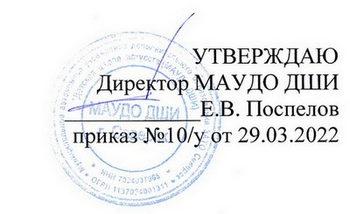 Составитель: С.В.Лукашовапреподаватель первой квалификационной категории по классу скрипкиМАУДО  ДШИ преподаватель первой квалификационной категории по классу скрипкиМАУДО  ДШИ Рецензент:      С.Ю. Сосинапреподаватель высшей квалификационной категории по классу скрипкиМАУДО  ДШИ преподаватель высшей квалификационной категории по классу скрипкиМАУДО  ДШИ Рецензент:      О.И. Пивоваровапреподаватель  высшей квалификационной категории               специализации «Оркестровые инструменты» ОГОАУ СПО                       «Томский музыкальный колледж  имени Э.В. Денисова»преподаватель  высшей квалификационной категории               специализации «Оркестровые инструменты» ОГОАУ СПО                       «Томский музыкальный колледж  имени Э.В. Денисова»Объем учебного времени (в часах)5 летМаксимальная учебная нагрузка (в часах) (в том числе из вариативной части)628Количество часов на аудиторные занятия(в том числе из вариативной части)314Количество часов на внеаудиторную (самостоятельную) работу314Учебная аудиторияУчебная аудиторияПлощадь(м2)ОснащениеКорпус № 1№ 2536,4- скрипки;- рояль;- пюпитр – 6 шт.;- стол письменный;- стулья;-  учебная, нотная и учебно-методическая литература.Корпус № 1№ 2615,0- скрипки;- фортепиано;- пюпитр – 2 шт.;- стол письменный;- стулья;-  учебная, нотная и учебно-методическая литература.Корпус № 1№ 339,9- скрипки;- фортепиано;- пюпитр – 1 шт.;- музыкальный центр;- стол письменный;- стулья;-  учебная, нотная и учебно-методическая литература;- фонотека.Корпус № 1№ 809,8- скрипки;- фортепиано;- пюпитр – 1 шт.;- стол письменный;- стулья;-  учебная, нотная и учебно-методическая литература.Наименование оборудованияМесто расположенияМесто расположенияКол-воКонцертный рояльКорпус № 1Корпус № 2Большой залМалый залЗрительный зал5 шт.НоутбукКорпус № 1Корпус № 2Большой залМалый залЗрительный зал2 шт.Студийный микрофонКорпус № 1Большой залМалый зал4 шт.Радиосистема с головной гарнитуройКорпус № 2Зрительный зал4 шт.Микрофонная системабеспроводнаяКорпус № 1Большой залМалый зал1 шт.Микшерный пультКорпус № 1Большой залМалый зал1 шт.Звукотехнический комплексКорпус № 1Большой залМалый зал1 шт.Акустическая  системаКорпус № 1Большой залМалый зал1 шт.Активная 2-полосная акустическая система Корпус № 2Зрительный зал2 шт.Акустическая система  пассивная Корпус № 2Зрительный зал2 шт.Акустическая система пассивная Корпус № 2Зрительный зал2 шт.Активный 18’ сабвуфер, усилительный модульКорпус № 2Зрительный зал2 шт.Аналоговый кассетный рекордерКорпус № 2Зрительный зал1 шт.Проигрыватель рекордерКорпус № 2Зрительный зал2 шт.ЭквалайзерКорпус № 2Зрительный зал2 шт.Блок питания 6-канальныйКорпус № 2Зрительный зал2 шт.Компрессор-лимитер экспандерКорпус № 2Зрительный зал2 шт.Контролер Активных Акустических системКорпус № 2Зрительный зал1 шт.Кроссовер (стерео)Корпус № 2Зрительный зал1 шт.Подавитель акустической обратной связиКорпус № 2Зрительный зал2 шт.Процессор эффектовКорпус № 2Зрительный зал1 шт.Радиомикрофон одноантенный (пара)Корпус № 2Зрительный зал1 шт.Радиосистема SHUREКорпус № 2Зрительный зал3 шт.Радиосистема беспроводнаяКорпус № 2Зрительный зал6 шт.УсилительКорпус № 2Зрительный зал2 шт.Световое оборудование (комплект)Корпус № 1Корпус № 2Большой залЗрительный зал2 шт.Распределение по годам обученияРаспределение по годам обученияРаспределение по годам обученияРаспределение по годам обученияРаспределение по годам обученияРаспределение по годам обученияКласс12345Продолжительность учебных занятий (в неделях)3535353535Количество часов на аудиторные занятия в неделю (в том числе из вариативной части)22222Общее количествочасов на аудиторные занятия 314314314314314Количество часов на внеаудиторные занятия в неделю22222314314314314314ОценкаКритерии оценивания исполнения5 («отлично»)Обучающийся должен продемонстрировать весь комплекс музыкально-исполнительских достижений на данном этапе, грамотно и выразительно исполнить свою программу, иметь хорошую интонацию, хорошее звучание и достаточно развитый инструментализм.4 («хорошо»)Обучающийся должен продемонстрировать весь комплекс музыкально-исполнительских достижений на данном этапе, грамотно и выразительно исполнить свою программу, иметь хорошую интонацию при недостаточной музыкальной выразительности и   технического развития обучающегося.3 («удовлетворительно»)Исполнение носит формальный характер, не хватает технического развития и инструментальных навыков для качественного исполнения данной программы, нет понимания стиля исполняемых произведений, звучание маловыразительное, есть интонационные неточности.Зачет (без оценки)Исполнение соответствует необходимому уровню на данном этапе обучения.